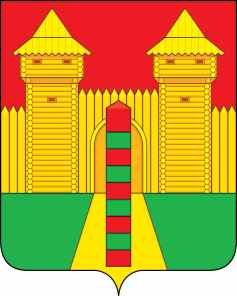 АДМИНИСТРАЦИЯ  МУНИЦИПАЛЬНОГО  ОБРАЗОВАНИЯ«ШУМЯЧСКИЙ  РАЙОН» СМОЛЕНСКОЙ  ОБЛАСТИРАСПОРЯЖЕНИЕот  20.11.2020г. № 372-р         п. ШумячиВ соответствии с Уставом Шумячского городского поселения  1. Внести в Совет депутатов Шумячского городского поселения проект решения «О работе по благоустройству территории Шумячского городского поселения (озеленение, содержание дорог, уличное освещение)».2. Назначить начальника Отдела городского хозяйства Администрации муниципального образования «Шумячский район» Смоленской области  Павлюченкову Людмилу Алексеевну официальным представителем при рассмотрении Советом депутатов Шумячского городского поселения проекта решения «О работе по благоустройству территории Шумячского городского поселения (озеленение, содержание дорог, уличное освещение)».Глава муниципального образования «Шумячский район» Смоленской области                                              А.Н. ВасильевПРОЕКТРоссийская ФедерацияСмоленская областьШумячский районСовет депутатов Шумячского городского поселенияРЕШЕНИЕот _______2020 г. № __Рассмотрев информацию начальника Отдела городского хозяйства  Администрации муниципального образования «Шумячский район» Смоленской области Л.А. Павлюченковой «О работе по благоустройству территории Шумячского городского поселения (озеленение, содержание дорог, уличное освещение)», Совет депутатов Шумячского городского поселения Решил:1. Принять к сведению информацию начальника Отдела городского хозяйства  Администрации муниципального образования «Шумячский район» Смоленской области «О работе по благоустройству территории Шумячского городского поселения (озеленение, содержание дорог, уличное освещение)».2. Настоящее решение вступает в силу со дня его принятия.Информация«О работе по благоустройству территории Шумячского городского поселения (озеленение, содержание дорог, уличное освещение)». С начала года выполнялись следующие мероприятия:- согласно заключенных срочных договоров по организации временного трудоустройства с центром занятости населения на работу в Администрацию с февраля были приняты трое рабочих по благоустройству, силами которых, выполнялись работы по уборке территории п. Шумячи (собирался мусор в парках, по центральной и другим улицам поселка, в весенне-летний период на клумбах в парке сажали цветы, поливали, вели прополку).Их силами вырубался и убирался кустарник, обкашивалась сорная растительность в парках, на тротуарах улиц поселка, территории вокруг заброшенных домов, памятник на Кирпичном заводе, а в последствие и убирался по улицам Заводской, Школьной, Советской, Понятовской, Ельнинской, Музыкальной, в районе магазина «Левушка» улицы Пролетарской, на повороте на улицу Гагарина. Уголовно-исполнительной инспекцией Управления Федеральной службы исполнения наказаний по Смоленской области в Администрацию направлялись люди для отбывания наказания в виде обязательных работ на безвозмездной основе, в качестве рабочих по благоустройству территорий.С начала этого года  таких было 7 человек, которые также работали по благоустройству территорий Шумячского городского поселения. Большой вклад в проведении работ по благоустройству и озеленению территории Шумячского городского поселения  внесли жители нашего поселка Ануфриева Людмила Петровна и Ануфриев Геннадий Алексеевич. Благодаря, им в «Парке Героев» силами работников Отдела городского хозяйства высажены предоставленные ими деревья и цветы, в октябре месяце – многолетние цветы. В июле месяце текущего года по договору на обслуживание специализированной техникой с ДРСУ были проведены работы по обкосу сорной растительности на окраинах (въезды и выезды) поселка Шумячи на сумму .Согласно заключенному Администрацией энергосервисному контракту №01633000058190000410001 от 20 февраля 2020 года на территории Шумячского городского поселения светильники уличного освещения заменены на энергосберегающие.Дополнительно установлены светильники и освещены следующие улицы: 1. пер. 1-й Заводской  - установлено 2 светильника;2. ул. Школьная          - 5 светильников;3. ул. Форпост             - 8 светильников;4. ул. Спортивная         - 5 светильников.По субсидии из областного бюджета в рамках реализации областной государственной программы «Охрана окружающей среды и рациональное использование природных ресурсов Смоленской области» на осуществление деятельности по созданию мест (площадок) накопления твердых коммунальных отходов и приобретение контейнеров (бункеров) для накопления твердых коммунальных отходов был заключен контракт на выполнение работ по устройству контейнерных площадок для накопления твердых коммунальных отходов на территории Шумячского городского поселения на сумму  207 886,00 рублей. Обустроено 7 контейнерных площадок с ограждением, на сумму 401 260,79 рублей обустроено 14 контейнерных площадок также с ограждением.Заключен муниципальный контракт на приобретение контейнеров для накопления твердых коммунальных отходов  на сумму 152 453, 24 рубля и договор поставки товара на сумму 23412 рублей. Приобретено 27 контейнеров. По решению суда межевались земельные участки под строительство   контейнерных площадок и впоследствии обустраивались твердым покрытием. По состоянию на 19.11.2020 года обустроено – 71 контейнерная площадка, из них - 21 с ограждением.Вывоз ТКО осуществляется региональным оператором АО «Спецавтохозяйство».Для вывоза крупногабаритного мусора на контейнерных площадках подаются заявки на специальный транспорт.          Был заключен муниципальный контракт на выполнение работ по восстановлению (благоустройству) воинского захоронения - Братской могилы 265 воинов Советской Армии, погибших в 1943 году при освобождении района от немецко-фашистских захватчиков, расположенной на территории Шумячского городского поселения и установка мемориального знака в рамках реализации федеральной целевой программы "Увековечение памяти погибших при защите Отечества на 2019-2024 годы" (уложена брусчатка, установлены освещение, прожектора).          Частично по улице Советской установлено ограждение кладбища из металлопрофиля.Заключен контракт с ИП Гришкиным на содержание дорог с 01.01.2020 года по 21.10.2020 года на сумму  1 176 946, 98 рублей.           В настоящее время идет процедура заключения контракта с единственным участником ИП Гришкиным. Срок выполнения работ с момента заключения до 31.12.2020 года.О внесении в Совет депутатов Шумячского городского поселения проекта решения «О работе по благоустройству территории Шумячского городского поселения (озеленение, содержание дорог, уличное освещение)» О работе по благоустройству территории Шумячского городского поселения (озеленение, содержание дорог, уличное освещение)».Глава муниципального образованияШумячское городское поселение  Н.М. Казакова